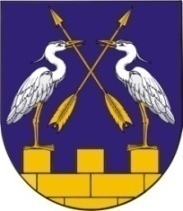                  МО АДМИНИСТРАЦИЙЖЕ                                              АДМИНИСТРАЦИЯ МО           «КОКШАЙСК СЕЛА АДМИНИСТРАЦИЙ»      «КОКШАЙСКОЕ СЕЛЬСКОЕ ПОСЕЛЕНИЕ»          ПУНЧАЛЖЕ						ПОСТАНОВЛЕНИЕ		№ 94                                                                                                                 от 10 мая 2017 годаО внесении изменений в постановление Администрации муниципального образования «Кокшайское сельское поселение» от 23.12.2015 года № 368 На основании Федерального закона от 25.12.2008 № 273-ФЗ «О противодействии коррупции» (в редакции от 03.04.2017 № 64-ФЗ), протеста Прокуратуры Звениговского района от 27.04.2017 года № 05-02-2017, руководствуясь п. 5.1 Положения об Администрации муниципального образования «Кокшайское сельское поселение», Администрация МО «Кокшайское сельское поселение»ПОСТАНОВЛЯЕТ:Внести в постановление  Администрации муниципального образования «Кокшайское сельское поселение» от 23 декабря 2015 года № 368 «О предоставлении гражданами, претендующими на замещение должностей муниципальной службы Администрации муниципального образования «Кокшайское сельское поселение», и муниципальными служащими  сведений о доходах, об имуществе и обязательствах имущественного характера» (в редакции пост. от 09.03.2016 № 79) (далее – Постановление, Положение) следующие изменения:Абзац первый пункта 11 Положения изложить в следующей редакции:«11. Сведения о доходах, об имуществе и обязательствах имущественного характера, представляемые в соответствии с настоящим Положением гражданином и муниципальным служащим, относятся к информации ограниченного доступа. Сведения о доходах, об имуществе и обязательствах имущественного характера, представляемые гражданином в соответствии с настоящим Положением, в случае не поступления данного гражданина на муниципальную службу, в дальнейшем не могут быть использованы и подлежат уничтожению. Сведения о доходах, об имуществе и обязательствах имущественного характера, представляемые в соответствии с настоящим Положением, отнесенные федеральным законом к сведениям, составляющим государственную тайну, подлежат защите в соответствии с законодательством Российской Федерации о государственной тайне.». 2. Настоящее постановление вступает в силу после его обнародования.Глава администрации МО«Кокшайское сельское поселение»                                                               П.Н.НиколаевТел(83645)6-82-21, факс 6-82-19. e-mail: kokshask.adm@yandex.ru,     ИНН/КПП 1203005905/120301001